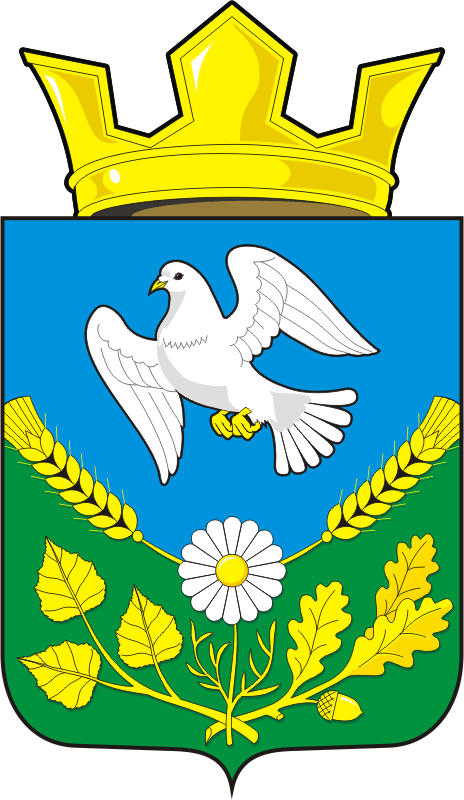 СОВЕТ ДЕПУТАТОВ МУНИЦИПАЛЬНОГО ОБРАЗОВАНИЯНАДЕЖДИНСКИЙСЕЛЬСОВЕТ САРАКТАШСКОГО РАЙОНАОРЕНБУРГСКОЙ ОБЛАСТИЧЕТВЕРТОГО СОЗЫВтридцать седьмое заседание Совета депутатовмуниципального образования Надеждинский сельсоветчетвертого созыва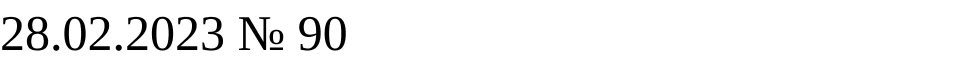 Об отчете главы муниципального образования Надеждинский сельсовет Саракташского района Оренбургской области о результатах своей деятельности и деятельности администрации сельсовета, в том числе о решении вопросов, поставленных Советом депутатов сельсоветаза 2022 год	Заслушав и обсудив представленный главой муниципального образования Надеждинский сельсовет Саракташского района Оренбургской области Тимко Оксаны Анатольевны ежегодный отчёт о результатах своей деятельности, деятельности администрации сельсовета, в том числе о решении вопросов, поставленных Советом депутатов сельсовета за 2022 год.	Совет депутатов сельсоветаР Е Ш И Л :Утвердить отчёт главы муниципального образования Надеждинский сельсовет Саракташского района Оренбургской области Тимко Оксаны Анатольевны о результатах своей деятельности, деятельности администрации сельсовета, в том числе о решении вопросов, поставленных Советом депутатов сельсовета за 2022 год согласно приложению.Признать деятельность главы муниципального образования Надеждинский сельсовет Саракташского района Оренбургской области Тимко Оксаны Анатольевны  за 2022 год удовлетворительной.3. Отметить в деятельности главы муниципального образования Надеждинский сельсовет Тимко Оксаны Анатольевны положительные итоги в решении вопросов местного и общегосударственного значения.           4.Поручить главе муниципального образования Надеждинский сельсовет Тимко Оксане Анатольевне в ходе осуществления своей деятельности в 2023 году продолжить работу, направленную на дальнейшее повышение качества жизни жителей поселения за счёт бесперебойного функционирования всех систем жизнедеятельности и их дальнейшего развития, социальной стабильности.5.Контроль за исполнением настоящего решения возложить на председателя Совета депутатов Надеждинского сельсовета Андрейчеву Н.И.6.Настоящее решение вступает в силу со дня подписания, подлежит обнародованию на территории сельского поселения и размещению на официальном сайте администрации сельсовета.Председатель Совета депутатов сельсовета                                                                    Н.И.Адрейчева  Глава муниципального образования                                                  О.А.Тимко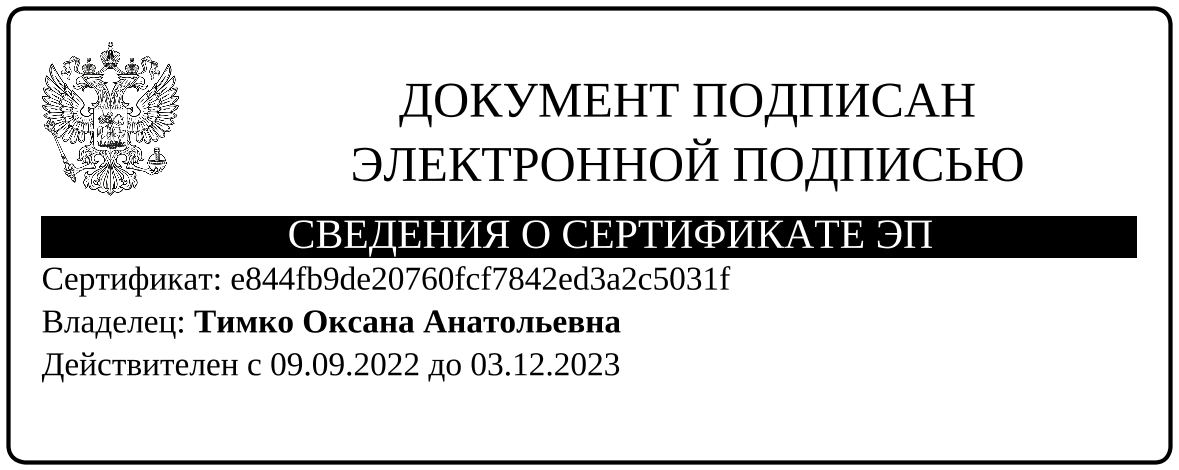 Разослано:администрации сельсовета, постоянным комиссиям, депутатам Совета депутатов сельсовета, руководителям учреждений, предприятий, прокуратуре района, места для обнародования НПА, официальный сайт администрации сельсовета, в дело